В Хабаровском крае завершился отборочный этап Международного инженерного чемпионатаВ Комсомольском-на-Амуре государственном университете (КНАГУ) прошёл очный отборочный этап XII сезона Международного инженерного чемпионата «CASE-IN» по направлению «Электроэнергетика». Стратегическим партнёром направления выступила компания «Россети», председателем экспертного жюри – Михаил Жиравов, начальник Службы эксплуатации и диагностики подстанций МЭС Востока – филиала ПАО «Россети». Студенческие команды из Хабаровска и Комсомольска-на-Амуре по заданию «Россетей» предлагали свои решения по разработке технических и организационных мероприятий по снижению уровня аварийности электрических сетей. — «Мы заинтересованы в том, чтобы в энергетике были ответственные и квалифицированные работники. Поэтому сотрудничество с ведущими вузами Дальневосточного региона — одна из наших стратегических задач. Радует, что количество участников Чемпионата с каждым годом растет. Все одиннадцать команд выступили достойно! Это говорит о формировании здоровой конкуренции среди учащихся вузов», - отмечает Михаил Жиравов. Также эксперт отметил кейсы с применением современных технологий. Например, использование беспилотных летательных аппаратов для выявления типовых дефектов на линиях электропередачи, а также анализ технического состояния оборудования и ЛЭП с использованием искусственного интеллекта.- «Со своей стороны, мы будем продолжать выстраивать коммуникации с учащимися высших учебных заведений, продолжать работу по привлечению новых кадров в сферу», - подытожил Михаил Жиравов. В отборочном этапе Первое место завоевала команда из Комсомольского-на-Амуре государственного университета (КНАГУ). Впереди у них – полуфинал. В случае победы – финальный тур в Москве в мае 2024 года. МЭС Востока на постоянной основе сотрудничает с 13 учебными заведениями, которые готовят кадры для энергетической отрасли. Среди них - ФГБОУ ВО «Дальневосточный государственный университет путей сообщения» (ДВГУПС), г. Хабаровск; КНАГУ г. Комсомольск-на-Амуре, Дальневосточный Федеральный Университет, г. Владивосток; Амурский Государственный университет г. Благовещенск; ФГАОУ ВО «Северо-Восточный федеральный университет им. М.К. Аммосова» г. Якутск. С учебными заведениями у МЭС Востока заключены долгосрочные договоры о сотрудничестве и уже отработана многоуровневая система взаимодействия. Это и прохождение студентами производственной практики в компании, выступление экспертов МЭС Востока в качестве лекторов, руководителей дипломных проектов и председателей ГЭК. Кроме того, в вузах обучаются студенты по целевому направлению от МЭС Востока. Вузы при составлении учебных программ учитывают рекомендации МЭС Востока, студенты участвуют в совместных теоретических исследованиях, научно-практических конференциях и семинарах. 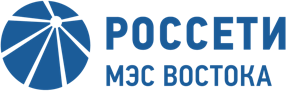 Филиал ПАО «Россети» –
Магистральные электрические сети ВостокаПРЕСС-РЕЛИЗ